МИНИСТЕРСТВО НАУКИ И ВЫСШЕГО ОБРАЗОВАНИЯ РОССИЙСКОЙ ФЕДЕРАЦИИфедеральное государственное бюджетное образовательное учреждение высшего образования«КУЗБАССКИЙ ГОСУДАРСТВЕННЫЙ ТЕХНИЧЕСКИЙ УНИВЕРСИТЕТ ИМЕНИ Т.Ф.ГОРБАЧЕВА»Филиал КузГТУ в г. Белово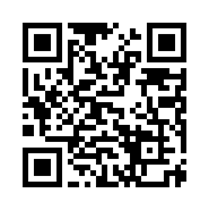 УТВЕРЖДАЮЗаместитель директора по учебной работе, совмещающая должность директора филиала Долганова Ж.А.Рабочая программа дисциплиныОсновы промышленной санитарии Специальность 21.05.04 «Горное дело»Специализация 09 «Горные машины и оборудование»Присваиваемая квалификация«Горный инженер (специалист)» Форма обучения очно-заочнаягод набора 2024Белово 2024Рабочую программу составил: д.б.н., профессор Законнова Л.И.Рабочая программа обсуждена на заседании кафедры «Горного дела и техносферной безопасности»Протокол № 9 от «13» апреля 2024 г.Заведующий кафедрой: Белов В.Ф.Согласовано учебно-методической комиссией по специальности 21.05.04 «Горное дело»Протокол № 8 от «16» апреля 2024 г.Председатель комиссии: Аксененко В.В.1. Перечень планируемых результатов обучения по дисциплине "Основы промышленной санитарии", соотнесенных с планируемыми результатами освоения образовательной программыОсвоение дисциплины направлено на формирование: профессиональных компетенций:ПК-2 - Способен выполнять разработку и осуществлять организационные и технические мероприятия по обеспечению безопасной эксплуатации горных машин и оборудования.Результаты обучения по дисциплине определяются индикаторами достижения компетенцийИндикатор(ы) достижения:Разрабатывает предложения по улучшению условий труда и профилактике профессиональных заболеваний;Результаты обучения по дисциплине:Знать: влияние вредных производственных факторов на организм человека, принципы гигиенического нормирования вредных производственных факторов, методы и средства снижения воздействия вредных факторов до нормативных значений или до полного исключения их воздействия на людей, средства коллективной и индивидуальной защиты от действия этих факторов.Уметь: идентифицировать вредные и опасные производственные факторы, качественно и количественно оценивать уровень их воздействия, проводить гигиеническую оценку условий труда на рабочих местах, обоснованно выбирать известные устройства, системы и методы защиты человека в условиях производства;Владеть: навыками выявления возможных опасностей в связи с использованием конкретной производственной технологии и навыками планирования профилактических программ в конкретных производственных условиях.Место дисциплины "Основы промышленной санитарии" в структуре ОПОП специалитетаДля освоения дисциплины необходимы знания умения, навыки и (или) опыт профессиональной деятельности, полученные в рамках изучения следующих дисциплин: «Безопасность жизнедеятельности», «Основы горного дела (открытая геотехнология)», «Основы горного дела (подземная геотехнология)», «Основы горного дела (строительная геотехнология)», «Основы трудового законодательства».Дисциплина «Основы промышленной санитарии » входит в Блок1 «Дисциплины (модули)» ОПОП специалитета.Цель дисциплины - получение обучающимися знаний, умений, навыков и (или) опыта профессиональной деятельности, необходимых для формирования компетенций, указанных в пункте 1Объем дисциплины "Основы промышленной санитарии" в зачетных единицах с указанием количества академических часов, выделенных на контактную работу обучающихся с преподавателем (по видам занятий) и на самостоятельную работу обучающихсяОбщая трудоемкость дисциплины "Основы промышленной санитарии" составляет 4 зачетных единицы, 144 часа.Содержание дисциплины "Основы промышленной санитарии", структурированное по разделам (темам)Лекционные занятияЛабораторные занятияСамостоятельная работа студента и перечень учебно-методического обеспечения для самостоятельной работы обучающихся по дисциплинеФонд оценочных средств для проведения промежуточной аттестации обучающихся по дисциплине "Основы промышленной санитарии"Паспорт фонда оценочных средств5.2. Типовые контрольные задания или иные материалыТекущий контроль успеваемости и промежуточная аттестация обучающихся могут проводиться как при непосредственном взаимодействии педагогического работника с обучающимися, так и с использованием ресурсов ЭИОС филиала КузГТУ, в том числе синхронного и  (или) асинхронного взаимодействия посредством сети «Интернет».5.2.1. Оценочные средства при текущем контролеТекущий контроль по дисциплине будет заключаться в оформлении отчетов по лабораторным работам.Подготовка и представление отчетов по лабораторным работам является одной из форм текущего контроля для студентов очной и заочной форм обучения по дисциплине «Основы промышленной санитарии».Требования к отчёту по лабораторным  работамОтчёт представляется в бумажном виде и будет принят при условии раскрытия всех разделов.Отчет должен содержать:Название темы.Цель.Применяемые приборыФактические значения факторовОценка условий труда при воздействии фактора.Критерии оценивания:91-100 баллов – при раскрытии всех разделов в полном объеме0 – 90 баллов – при раскрытии не всех разделов, либо при оформлении разделов в неполном объеме.Защита отчетов  лабораторных работ Оценочными средствами для текущего контроля являются вопросы к лабораторным работам. При проведении текущего контроля обучающимся будет устно задано два вопроса, на которые они должны дать два ответа. Например, вопросы к лабораторной работе "Оценка пылевой нагрузки на органы дыхания работников":Понятие пылевой нагрузки среды и контрольной пылевой нагрузки.Какие профессиональные заболевания формируются под воздействием аэрозолей преимущественно фиброгенного действия?Какие профессиональные заболевания формируются под воздействием угольной пыли?При каких производственных операциях образуется угольная пыль? Угольная пыль и ее свойства. Вредные производственные факторы угольной пыли.Предельно допустимые концентрации угольной пыли.Меры борьбы против образования угольной пыли.Критерии оценки условий труда при воздействии аэрозолей преимущественно фиброгенного действия? Критерии оценивания:100 баллов – при правильном и полном ответе на два вопроса; 75 - 99 баллов – при правильном и полном ответе на один из вопросов и правильном, но не полном ответе на другой из вопросов;50 - 74 баллов – при правильном и неполном ответе на два вопроса или правильном и полном ответе только на один из вопросов; 25 - 49 баллов – при правильном и неполном ответе только на один из вопросов;  0 - 24 баллов – при отсутствии ответов или правильных ответов на вопросы.  5.2.2.  Оценочные средства при промежуточной аттестации  Промежуточная аттестация обучающихся по дисциплине «Основы промышленной санитарии» проводится в соответствии с ОПОП и является обязательной. Формой промежуточной аттестации является зачет, в процессе которого оценивается уровень усвоения реализуемых в рабочей программе компетенций. Инструментом измерения сформированности компетенций являются оформленные и зачтенные отчеты по  лабораторным  работам, зачетные вопросы. Зачет может проводится письменно по билетам или в виде тестирования. На зачете обучающийся отвечает на билет, в котором содержится два вопроса.Критерии оценивания:100 баллов – при правильном и полном ответе на два вопроса;75 - 99 баллов – при правильном и полном ответе на один из вопросов и правильном, но не полном ответе на другой из вопросов;50 - 74 баллов – при правильном и неполном ответе на два вопроса или правильном и полном ответе только на один из вопросов;25 - 49 баллов – при правильном и неполном ответе только на один из вопросов;0 - 24 баллов – при отсутствии ответов или правильных ответов на вопросы.Примерный перечень вопросов на зачет по дисциплине «Основы промышленной санитарии»:1. Дайте понятие работоспособность. Назовите и охарактеризуйте фазы работоспособности.Назовите признаки утомления проявляющиеся в процессе трудовой деятельности.Назовите и кратко опишите основные формы трудовой деятельности.Классификация условий труда.Классификация вредных производственных факторов.Нормирование производственного микроклимата.Нормирование микроклимата на рабочих местах открытых территорий и в закрытых неотапливаемых помещениях.Какие профессиональные заболевания формируются под действием неблагоприятного микроклимата?5.2.3. Методические материалы, определяющие процедуры оценивания знаний, умений, навыков и (или) опыта деятельности, характеризующие этапы формирования компетенцийПри проведении текущего контроля успеваемости обучающийся представляет  на каждом лабораторном занятии в течение семестра отчеты по лабораторным работам, педагогический работник анализирует содержание отчетов, задает обучающемуся вопросы по материалу, представленному в отчетах, и просит обосновать представленные выводы. Результаты текущего контроля успеваемости доводятся до сведения обучающихся в день проведения  лабораторного занятия и могут быть учтены педагогическим работником при промежуточной аттестации.При проведении промежуточной аттестации в форме зачета, проводимого устно или письменно, по распоряжению педагогического работника обучающиеся убирают все личные вещи, электронные средства связи, печатные и (или) рукописные источники информации, достают чистый лист бумаги любого размера и ручку, педагогическим работником называется вопрос. На листе бумаги записываются Фамилия, Имя, Отчество (при наличии), номер учебной группы, дата проведения промежуточной аттестации и вопрос зачета. В течение установленного педагогическим работником времени, но не менее 20 минут, обучающиеся письменно формулируют ответ на вопрос зачета, после чего сдают лист с ответом педагогическому работнику. Педагогический работник при оценке ответа на вопрос зачета имеет право задать обучающимся вопросы, необходимые для пояснения предоставленных ответа, а также дополнительные вопросы по содержанию дисциплины.Промежуточная аттестация в форме зачета может осуществляется в виде компьютерного тестирования, которое проводится с использованием ЭИОС филиала КузГТУ.Результаты промежуточной аттестации доводятся до сведения обучающихся в день проведения промежуточной аттестации.При  проведении текущего контроля успеваемости и при прохождении промежуточной аттестации обучающимся запрещается использование любых электронных средств связи, печатных и (или) рукописных источников информации. В случае обнаружения педагогическим работником факта использования обучающимся при подготовке ответов на вопросы указанных источников информации – оценка результатов текущего контроля успеваемости и (или) промежуточной аттестации соответствует 0 баллов. При прохождении текущего контроля успеваемости и промежуточной аттестации обучающимися с ограниченными возможностями здоровья и инвалидами, допускается присутствие в помещении лиц, оказывающим таким обучающимся соответствующую помощь, а для подготовки ими ответов отводится дополнительное время с учетом особенностей их психофизического развития, индивидуальных возможностей и состояния здоровья.6. Учебно-методическое обеспечение6.1. Основная литератураШироков, Ю. А. Производственная санитария и гигиена труда : учебник для вузов / Ю. А. Широков. — Санкт-Петербург : Лань, 2020. — 564 с. — ISBN 978-5-8114-5172-2. — Текст : электронный // Лань : электронно-библиотечная система. — URL: https://e.lanbook.com/book/147315. — Режим доступа: для авториз. пользователей.Феоктистова, Т. Г. Производственная санитария и гигиена труда [Текст] : учебное пособие для студентов вузов всех технических специальностей очного и заочного обучения по дисциплинам "Безопасность жизнедеятельности" и "Производственная санитария и гигиена труда" / Т. Г. Феоктистова, О. Г. Феоктистова, Т. В. Наумова. – Москва : ИНФРА-М, 2017. – 382 с. – Текст: непосредственный.Гигиена труда : учебное пособие / И. Г. Зорина, В. Д. Соколов, Н. М. Бровман, Е. А. Сергеева. — Челябинск : ЮУГМУ, 2019. — 410 с. — Текст : электронный // Лань : электронно-библиотечная система. — URL: https://e.lanbook.com/book/309887. — Режим доступа: для авториз. пользователей.6.2. Дополнительная литератураРезникова, И. В. Производственная санитария и гигиена : учебно-методическое пособие / И. В. Резникова. — Тольятти : ТГУ, 2018. — 153 с. — ISBN 978-5-8259-1405-3. — Текст : электронный // Лань : электронно-библиотечная система. — URL: https://e.lanbook.com/book/140041. — Режим доступа: для авториз. пользователей.Утробина, А.Т. Производственная санитария и гигиена труда : учебное пособие / Утробина, А. Т. . — Кемерово : КемГУ, 2022. — 136 с. — ISBN 978-5-8353-2873-4. — Текст : электронный // Лань : электронно-библиотечная система. — URL: https://e.lanbook.com/book/233381. — Режим доступа: для авториз. пользователей.Глебова, Е. В. Производственная санитария и гигиена труда [Текст] : учебное пособие для студентов вузов, обучающихся по направлениям подготовки и специальностям высшего профессионального образования в области техники и технологии / Е. В. Глебова. – Москва : Высшая школа, 2014. – 382 с. – Текст: непосредственный. Занько, Н. Г. Безопасность жизнедеятельности : учебник / Н. Г. Занько, К. Р. Малаян, О. Н. Русак. — 17-е изд., стер. — Санкт-Петербург : Лань, 2022. — 704 с. — ISBN 978-5-8114-0284-7. — Текст : электронный // Лань : электронно-библиотечная система. — URL: https://e.lanbook.com/book/209837. — Режим доступа: для авториз. пользователей. Медико-биологические основы безопасности. Охрана труда : учебник для вузов / О. М. Родионова, Е. В. Аникина, Б. И. Лавер, Д. А. Семенов. — 3-е изд., перераб. и доп. — Москва : Издательство Юрайт, 2024. — 599 с. — (Высшее образование). — ISBN 978-5-534-17210-2. — Текст : электронный // Образовательная платформа Юрайт [сайт]. — URL: https://urait.ru/bcode/536036.6.3. Профессиональные базы данных и информационные справочные системыЭлектронная библиотека КузГТУ https://elib.kuzstu.ru/Электронная библиотечная система «Лань» http://e.lanbook.comЭлектронная библиотечная система «Юрайт» https://urait.ru/Информационно-справочная система «Технорматив»: https://www.technormativ.ru/6.4. Периодические изданияВестник Кузбасского государственного технического университета: научно-технический журнал (электронный) https://vestnik.kuzstu.ru/Горная промышленность: научно-технический и производственный журнал (печатный/электронный) https://mining-media.ru/ru/https://mining-media.ru/ru/Горный журнал: научно-технический и производственный журнал (печатный/электронный) https://www.rudmet.ru/catalog/journals/1/Горный информационно-аналитический бюллетень: научно-технический журнал  (электронный) https://elibrary.ru/contents.asp?titleid=86287. Перечень ресурсов информационно-телекоммуникационной сети «Интернет»Официальный сайт Кузбасского государственного технического университета имени Т.Ф. Горбачева. Режим доступа: https://kuzstu.ru/.Официальный сайт филиала КузГТУ в г. Белово. Режим доступа:  http://belovokyzgty.ru/.Электронная информационно-образовательная среда филиала КузГТУ в г. Белово.  Режим доступа:  http://eоs.belovokyzgty.ru/Научная электронная библиотека eLIBRARY.RU https://elibrary.ru/defaultx.asp? Справочная правовая система «КонсультантПлюс» http://www.consultant.ru/Национальная электронная библиотека. Режим доступа: http://нэб.рф/ 8. Методические указания для обучающихся по освоению дисциплины "Основы промышленной санитарии"Самостоятельная работа обучающегося является частью его учебной деятельности и организуется следующим образом:1. До начала освоения дисциплины обучающемуся необходимо ознакомиться с содержанием рабочей программы дисциплины (модуля), в том числе:с результатами обучения по дисциплине;со структурой и содержанием дисциплины;с перечнем основной, дополнительной, методической литературы, профессиональных баз данных и информационных справочных систем, а также периодических изданий, использование которых необходимо при изучении дисциплины.2. В период освоения дисциплины обучающийся осуществляет самостоятельную работу, включающую:подготовку и оформление отчетов по практическим работам;самостоятельное изучение тем, предусмотренных рабочей программой, но не рассмотренных на занятиях лекционного типа и (или) углубленное изучение тем, рассмотренных на занятияхлекционного типа в соответствии с перечнем основной и дополнительной литературы, профессиональных базданных и информационных справочных систем, а также периодических изданий;подготовку к текущему контролю успеваемости и промежуточной аттестации.В случае затруднений, возникающих при выполнении самостоятельной работы, обучающемуся необходимо обратиться за консультацией к педагогическому работнику. Периоды проведения консультаций устанавливаются в расписании консультаций.9. Перечень информационных технологий, используемых при осуществлении образовательного процесса по дисциплине "Основы промышленной санитарии", включая перечень программного обеспечения и информационных справочных системДля изучения дисциплины может использоваться следующее программное обеспечение:Libre OfficeMozilla FirefoxGoogle ChromeOpera7-zipMicrosoft WindowsДоктор вебСпутник10. Описание материально-технической базы, необходимой для осуществления образовательного процесса по дисциплине "Основы промышленной санитарии"Для осуществления образовательного процесса предусмотрена следующая материально-техническая база:1. Учебная аудитория № 105 для проведения занятий лекционного типа, занятий семинарского типа, групповых и индивидуальных консультаций, текущего контроля и промежуточной аттестации, оснащенная: - посадочные места – 24;- рабочее место преподавателя;- магнитно-маркерная доска;- переносной ноутбук Lenovo B590 15.6 дюймовый экран, 2.2 ГГц тактовая частота, 4 Гб ОЗУ, 512 Мб видеопамять Проектор с максимальным разрешением 1024х768;- учебно-информационные стенды; - комплект контрольного оборудования «Безопасность жизнедеятельности и экология» БЖЭ-4; комплект учебных видеофильмов; - программное обеспечение: операционная система Microsoft Windows7, пакеты программных продуктов Office 2007 и 2010; - общая локальная компьютерная сеть Интернет;2. Специальное помещение № 219 (научно-техническая библиотека), компьютерный класс №207, оснащенные компьютерной техникой с подключением к сети «Интернет» и доступом в электронную информационно-образовательную среду филиала для самостоятельной работы обучающихся.11. Иные сведения и (или) материалыПри осуществлении образовательного процесса применяются следующие образовательные технологии:- традиционные технологии (информационные лекции, практические занятия).- интерактивные - разбор конкретных примеров; мультимедийная презентация.Форма обученияКоличество часовКоличество часовКоличество часовФорма обученияОФЗФОЗФКурс 5/Семестр 9Всего часов144Контактная работа обучающихся с преподавателем (по видам учебных занятий):Аудиторная работаЛекции8Лабораторные занятия8Практические занятияВнеаудиторная работаИндивидуальная работа с преподавателем:Консультация и иные виды учебной деятельностиСамостоятельная работа128Форма промежуточной аттестациизачетРаздел дисциплины, темы лекций и их содержаниеТрудоемкость в часахТрудоемкость в часахТрудоемкость в часахРаздел дисциплины, темы лекций и их содержаниеОФЗФОЗФ1.  Общие положения.12.  Производственная санитария.23.  Гигиеническая оценка условий труда на предприятиях угольной отрасли.24.  Установление компенсаций за работу во вредных условиях труда25. Средства индивидуальной защиты.26. Санитарно - бытовое обеспечение на угольных предприятиях.27. Профилактика профессиональной заболеваемости.1Итого8Наименование работыТрудоемкость в часахТрудоемкость в часахТрудоемкость в часахНаименование работыОФЗФОЗФ1. Оценка пылевой нагрузки на органы дыхания работников.12.  Исследование химического фактора в производственной зоне.13. Измерение и оценка параметров производственного микроклимата.14. Измерение и отнесение к классу (подклассу) условий труда параметров производственного шума.15. Измерение и оценка параметров производственной вибрации.16. Методы измерения и оценки параметров производственного освещения.1Организация предварительных и периодических медицинских осмотров.18. Организация производственного контроля за соблюдением санитарных правил и выполнением санитарно-противоэпидемических (профилактических) мероприятий.1Итого8Вид СРСТрудоемкость в часахТрудоемкость в часахТрудоемкость в часахВид СРСОФЗФОЗФ1. Изучение разделов дисциплины предусмотренных лекционными и лабораторными занятиями с использованием рекомендуемой учебной литературы.622. Изучение нормативно правовых актов в области охраны труда.363. Оформление отчетов и подготовка к защите лабораторных работ.30Итого128Форма текущего контроля знаний, умений, навыков, необходимых для формирования соответствующей компетенцииКомпетенции, формируемые в результате освоения дисциплины (модуля)Индикатор(ы) достижениякомпетенцииРезультаты обучения по дисциплине(модуля)УровеньОпрос по контрольным вопросам, оформление и защита отчетов по  лабораторным работам.ПК-2Разрабатывает предложения по улучшению условий труда и профилактике профессиональных заболеванийЗнать: влияние вредных производственных факторов на организм человека, принципы гигиенического нормирования вредных производственных факторов,  методы и средства снижения воздействия вредных факторов до нормативных значений или до полного исключения  их воздействия на людей, средства коллективной и индивидуальной защиты от действия этих факторов.Уметь: идентифицировать вредные и опасные производственные факторы, качественно и количественно оценивать уровень их воздействия, проводить гигиеническую оценку  условий труда на рабочих местах, обоснованно выбирать известные устройства, системы и методы защиты человека в условиях производства;Владеть: навыками выявления возможных опасностей в связи с использованием конкретной производственной технологии и навыками планирования профилактических программ в конкретных производственных условиях;Высокий или среднийВысокий уровень результатов обучения – знания, умения и навыки соотносятся с индикаторами достижения компетенции, рекомендованные оценки: отлично; хорошо; зачтено.Средний уровень результатов обучения – знания, умения и навыки соотносятся с индикаторами достижения компетенции, рекомендованные оценки: хорошо; удовлетворительно; зачтено. Низкий уровень результатов обучения – знания, умения и навыки не соотносятся с индикаторами достижения компетенции, оценивается неудовлетворительно или не зачтено.Высокий уровень результатов обучения – знания, умения и навыки соотносятся с индикаторами достижения компетенции, рекомендованные оценки: отлично; хорошо; зачтено.Средний уровень результатов обучения – знания, умения и навыки соотносятся с индикаторами достижения компетенции, рекомендованные оценки: хорошо; удовлетворительно; зачтено. Низкий уровень результатов обучения – знания, умения и навыки не соотносятся с индикаторами достижения компетенции, оценивается неудовлетворительно или не зачтено.Высокий уровень результатов обучения – знания, умения и навыки соотносятся с индикаторами достижения компетенции, рекомендованные оценки: отлично; хорошо; зачтено.Средний уровень результатов обучения – знания, умения и навыки соотносятся с индикаторами достижения компетенции, рекомендованные оценки: хорошо; удовлетворительно; зачтено. Низкий уровень результатов обучения – знания, умения и навыки не соотносятся с индикаторами достижения компетенции, оценивается неудовлетворительно или не зачтено.Высокий уровень результатов обучения – знания, умения и навыки соотносятся с индикаторами достижения компетенции, рекомендованные оценки: отлично; хорошо; зачтено.Средний уровень результатов обучения – знания, умения и навыки соотносятся с индикаторами достижения компетенции, рекомендованные оценки: хорошо; удовлетворительно; зачтено. Низкий уровень результатов обучения – знания, умения и навыки не соотносятся с индикаторами достижения компетенции, оценивается неудовлетворительно или не зачтено.Высокий уровень результатов обучения – знания, умения и навыки соотносятся с индикаторами достижения компетенции, рекомендованные оценки: отлично; хорошо; зачтено.Средний уровень результатов обучения – знания, умения и навыки соотносятся с индикаторами достижения компетенции, рекомендованные оценки: хорошо; удовлетворительно; зачтено. Низкий уровень результатов обучения – знания, умения и навыки не соотносятся с индикаторами достижения компетенции, оценивается неудовлетворительно или не зачтено.  Количество баллов  0 - 90 баллов91 - 100 баллов  Шкала оцениванияНе зачтеноЗачтено Количество баллов 0-74 баллов75-100 баллов Шкала оцениванияНе зачтеноЗачтено Количество баллов 0-74 баллов75-100 баллов Шкала оцениванияНе зачтеноЗачтено